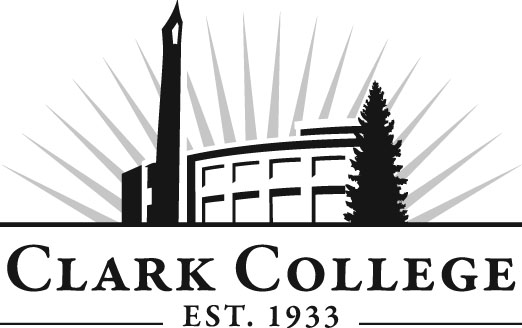 Computer Support & IT Advisory CommitteeMeeting AgendaThursday, September 20168.30am-10.00amMeeting Location: GHL 205Agenda ItemExpected OutcomeTimeCall Meeting to Order – Committee ChairN/AWelcome and Introductions – Committee ChairNew members/guests introduced5 min.Approval of Minutes from Last Meeting – ChairApril 21, 2015. Vote.Corrections indicated and/or approval of minutes as written.5 min.Approval of Committee BylawsReview of Bylaws and vote on contents; in particular agreement on quorum arrangements5 minOffice of Instruction Updates- Cathy Sherick15 min.Director/division chair ReportUpdate on new Courses offered in 2017-18Microsoft Cert Discussions with BTECEnrollment and other developments15 min.Work Plan-Committee Chair and Program Director/Division ChairImplement strategies as outlined in work plan.  If necessary, identify work groups.40 min.Old Business-Follow-up- Committee Chair10 min.New BusinessConverting Computer Support AAS to AAT Preview of IT Skills Professional CA developmentCTEC 104 as a Human Relations RequirementNew business items are addressed by the committee.20 min.Summary of follow-up action items – Committee ChairSummary of follow-up actions communicated to the committee.5 min.Establish next meeting date and adjournment  – Committee ChairMeeting date established.5 min.